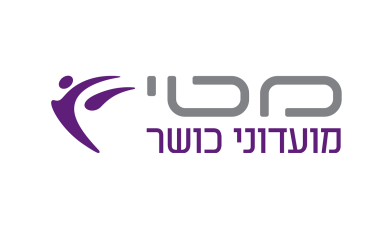 "כיצד מרזים נכון"הרצאה מרתקת של פיזיולוג מרכז ההרזיה של "מטי מועדוני כושר"-  אלדד יעקבי.ההרצאה תעסוק בחידושים האחרונים בתחום התזונה, חקר האימון הגופני וההשפעה על המלחמה עם המשקל.כמו כן, יינתן הסבר מעמיק על מרכז ההרזיה הייחודי ב"מטי מועדוני כושר"- המותאם באופן אישי לכל אחד על פי פרמטרים אישיים ומדויקים לתזונה ואימון ייחודיים, והסבר על הבדיקה המדעית שנעשית במרכז. יתקיימו 2 הרצאות בסניף מלחה:יום חמישי, 23.3.17  בסטודיו הסגול-*בשעה 10:30 *בשעה 20:00 הרצאה בסניף הדר:יום רביעי, 22.3.17 בסטודיו הסגול בשעה 20:30הכניסה למנויים ובני זוג – חינם. הרשמה מראש בדלפק הקבלה במזכירות הסניף.